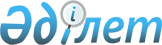 О согласии принять спортивно-оздоровительный комплекс с прилегающим земельным участком из частной собственности в государственную по договору даренияПостановление Правительства Республики Казахстан от 24 февраля 2012 года № 259

      В соответствии со статьей 27 Закона Республики Казахстан от 1 марта 2011 года "О государственном имуществе" и постановлением Правительства Республики Казахстан от 28 сентября 2011 года № 1103 "Об утверждении Правил приобретения государством прав на имущество по договору дарения" Правительство Республики Казахстан ПОСТАНОВЛЯЕТ:



      1. Согласиться с предложением Бигарина Тулеубая Надирбековича принять в республиканскую собственность спортивно-оздоровительный комплекс, общей площадью 1068,3 квадратных метров, с прилегающим земельным участком, площадью 0,3537 гектар, расположенный по адресу: город Караганда, район имени Казыбек-би, улица Таттимбета, строение 19/6, оценочной стоимостью 96534969 (девяносто шесть миллионов пятьсот тридцать четыре тысячи девятьсот шестьдесят девять) тенге по договору дарения.



      2. Комитету государственного имущества и приватизации Министерства финансов Республики Казахстан в установленном законодательством порядке осуществить необходимые мероприятия, вытекающие их пункта 1 настоящего постановления.



      3. Настоящее постановление вводится в действие со дня подписания.      Премьер-Министр

      Республики Казахстан                       К. Масимов
					© 2012. РГП на ПХВ «Институт законодательства и правовой информации Республики Казахстан» Министерства юстиции Республики Казахстан
				